                                           Τ Ε Χ Ν Ι Κ Η   Ε Κ Θ Ε Σ ΗΗ παρούσα τεχνική έκθεση   αφορά τις ετήσιες απαραίτητες  εργασίες για την συντήρηση των ηλεκτρολογικών εγκαταστάσεων και την τεχνική υποστήριξη σε θέματα ηλεκτρολόγου για τις Δημοτικές Ενότητες Δομνίστας, Κτημενίων, Ποταμιάς, Προυσού, Φουρνάς και των Τ.Κ. της Δ.Ε. Καρπενησίου. Τα υλικά που θα απαιτηθούν θα παρέχονται στον Ανάδοχο από το τμήμα προμηθειών του Δήμου μετά από έγγραφο αιτιολογημένο αίτημά του. Ο ανάδοχος πρέπει να διαθέτει όλo τον απαραίτητο εξοπλισμό (οχήματα, εργαλεία) για την εκτέλεση των παρακάτω εργασιών.Συγκεκριμένα:Α. Επισκευή και συντήρηση ηλεκτροφωτισμού στις παραπάνω Δημοτικές Ενότητες, ήτοι αντικατάσταση λαμπτήρων δημοτικού φωτισμού, επισκευή και συντήρηση των ηλεκτρολογικών εγκαταστάσεων των δημοτικών κτιρίων (σχολεία, δημοτικά γραφεία, κλπ), έλεγχο και αναφορά θεμάτων ηλεκτροφωτισμού. Επίσης θα κάνει τις απαραίτητες ρυθμίσεις στους χρονοδιακόπτες σε συνεννόηση με τον τοπικό εκπρόσωπο ή πρόεδρο. Όλες οι παραπάνω εργασίες θα γίνονται σε συνεννόηση με την υπηρεσία. Επίσης ο ανάδοχος θα ελέγχει την ασφάλεια των ηλεκτρολογικών εγκαταστάσεων και θα αναφέρει στην υπηρεσία πιθανά κενά στην ασφάλεια.Β. Υποστήριξη εκδηλώσεων (στήσιμο μικροφωνικών εγκαταστάσεων και στολισμό με εορταστικό φωτισμό).Γ. Σύνταξη ηλεκτρολογικού σχεδίου για παροχές ηλεκτροδοτούμενων δημοτικών κτηρίων Η αναφορά των εργασιών θα γίνεται σε ημερολόγιο το οποίο θα χορηγήσει ο ανάδοχος και θα φέρει μαζί του. Ο ανάδοχος σε συνεννόηση με τον εκάστοτε Πρόεδρο Τοπικής Κοινότητας και την Υπηρεσία θα εκτελεί την εργασία του και στην συνέχεια ο πρόεδρος θα προσυπογράφει για το πέρας των εργασιών. Σε περιπτώσεις που παρουσιαστούν βλάβες, ο ανάδοχος είναι υποχρεωμένος να τις αποκαθιστά εντός 48 ωρών από την στιγμή που θα ειδοποιηθεί από την Υπηρεσία ή και άμεσα όταν προκύψει κάποια βλάβη η οποία κρίνεται κατεπείγουσα.         Το κόστος όλων των εργασιών όπως αναλυτικά περιγράφονται στην μελέτη θα ανέλθει στο ύψος των 27.090,00 € συμπεριλαμβανομένου του Φ.Π.Α και θα καλυφθεί από ιδίους πόρους του Δήμου.Οι εργασίες θα εκτελούνται για χρονικό διάστημα ενός έτους από την υπογραφή του συμφωνητικού.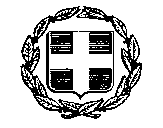 ΕΛΛΗΝΙΚΗ ΔΗΜΟΚΡΑΤΙΑΝΟΜΟΣ ΕΥΡΥΤΑΝΙΑΣ ΔΗΜΟΣ ΚΑΡΠΕΝΗΣΙΟΥ                 Δ/ΝΣΗ  ΤΕΧΝΙΚΩΝ ΥΠΗΡΕΣΙΩΝ                                             ΤΜΗΜΑ ΥΠΟΔΟΜΩΝ ΚΑΙ ΔΙΚΤΥΩΝ ΕΡΓΑΣΙΑ: Συντήρηση επισκευή δικτύων ηλεκτροφωτισμού Δημοτικών ΕνοτήτωνΑΡ. ΜΕΛΕΤΗΣ: 71/2016                                                                       Καρπενήσι, 22/07/2016                                                                      Ο Συντάκτης                                                                             Κλήμης Αναστασιάδης     Τεχνολόγος ΜηχανολόγοςΕΛΛΗΝΙΚΗ ΔΗΜΟΚΡΑΤΙΑ
ΝΟΜΟΣ ΕΥΡΥΤΑΝΙΑΣ        ΔΗΜΟΣ ΚΑΡΠΕΝΗΣΙΟΥ                   
Δ/ΝΣΗ ΤΕΧΝΙΚΩΝ ΥΠΗΡΕΣΙΩΝ                                            
ΤΜΗΜΑΥΠΟΔΟΜΩΝ ΚΑΙ ΔΙΚΤΥΩΝ 
ΑΡ. ΜΕΛΕΤΗΣ: 71/2016                         ΕΛΛΗΝΙΚΗ ΔΗΜΟΚΡΑΤΙΑ
ΝΟΜΟΣ ΕΥΡΥΤΑΝΙΑΣ        ΔΗΜΟΣ ΚΑΡΠΕΝΗΣΙΟΥ                   
Δ/ΝΣΗ ΤΕΧΝΙΚΩΝ ΥΠΗΡΕΣΙΩΝ                                            
ΤΜΗΜΑΥΠΟΔΟΜΩΝ ΚΑΙ ΔΙΚΤΥΩΝ 
ΑΡ. ΜΕΛΕΤΗΣ: 71/2016                         ΕΡΓΑΣΙΑ: Συντήρηση επισκευή δικτύων ηλεκτροφωτισμού Δημοτικών Ενοτήτων 

ΧΡΗΣΗ:2016-2017ΕΡΓΑΣΙΑ: Συντήρηση επισκευή δικτύων ηλεκτροφωτισμού Δημοτικών Ενοτήτων 

ΧΡΗΣΗ:2016-2017ΕΡΓΑΣΙΑ: Συντήρηση επισκευή δικτύων ηλεκτροφωτισμού Δημοτικών Ενοτήτων 

ΧΡΗΣΗ:2016-2017ΕΡΓΑΣΙΑ: Συντήρηση επισκευή δικτύων ηλεκτροφωτισμού Δημοτικών Ενοτήτων 

ΧΡΗΣΗ:2016-2017ΠΡΟΫΠΟΛΟΓΙΣΜΟΣ ΜΕΛΕΤΗΣΠΡΟΫΠΟΛΟΓΙΣΜΟΣ ΜΕΛΕΤΗΣΠΡΟΫΠΟΛΟΓΙΣΜΟΣ ΜΕΛΕΤΗΣΠΡΟΫΠΟΛΟΓΙΣΜΟΣ ΜΕΛΕΤΗΣΠΡΟΫΠΟΛΟΓΙΣΜΟΣ ΜΕΛΕΤΗΣΠΡΟΫΠΟΛΟΓΙΣΜΟΣ ΜΕΛΕΤΗΣΠΡΟΫΠΟΛΟΓΙΣΜΟΣ ΜΕΛΕΤΗΣΑ/ΑΕίδος εργασίαςΑ.ΤΜΟΝΠΟΣΟΤΗΤΑΤΙΜΗ ΜΟΝΑΔΟΣΔΑΠΑΝΗ1Ηλεκτρολογικές εργασίες Δ.Ε. Δομνίστας1ΜΗΝΑΣ12,00330,003.960,002Ηλεκτρολογικές εργασίες Δ.Ε. Κτημενίων2ΜΗΝΑΣ12,00250,003.000,003Ηλεκτρολογικές εργασίες Δ.Ε. Ποταμιάς3ΜΗΝΑΣ12,00330,003.960,004Ηλεκτρολογικές εργασίες Δ.Ε. Προυσού4ΜΗΝΑΣ12,00330,003.960,005Ηλεκτρολογικές εργασίες Δ.Ε. Φουρνάς5ΜΗΝΑΣ12,00250,003.000,006Ηλεκτρολογικές εργασίες ΤΚ Καρπενησίου6ΜΗΝΑΣ12,00330,003.960,00ΣΥΝΟΛΟ:21.840,00ΣΤΡΟΓ/ΠΟΙΗΣΗ:6,77ΣΥΝΟΛΟ:21.846,77ΦΠΑ 24%:5.243,23ΓΕΝΙΚΟ ΣΥΝΟΛΟ:ΓΕΝΙΚΟ ΣΥΝΟΛΟ:27.090,0022-07-2016Ο Συντάκτης Ελέγχθηκε - Θεωρήθηκε  Η Αν/τρια Διευθύντρια       Κλήμης ΑναστασιάδηςΠαπαδοπούλου Μαρία Τεχνολόγος Μηχανολόγος Π.Ε. Πολιτικών Μηχανικών